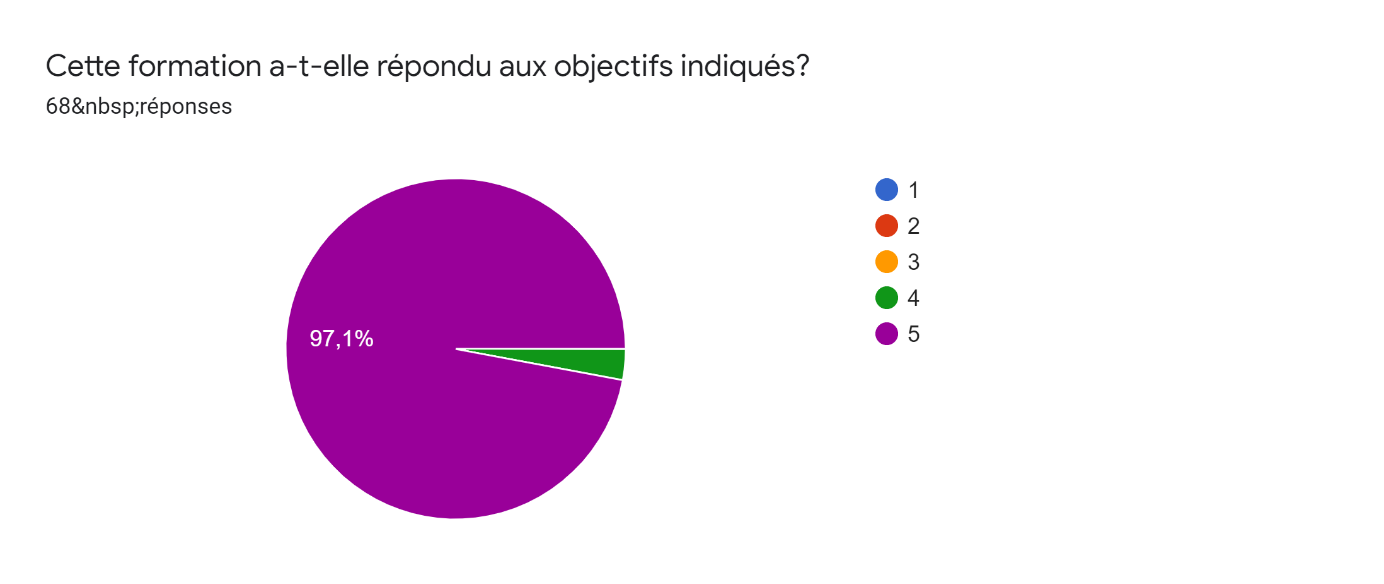 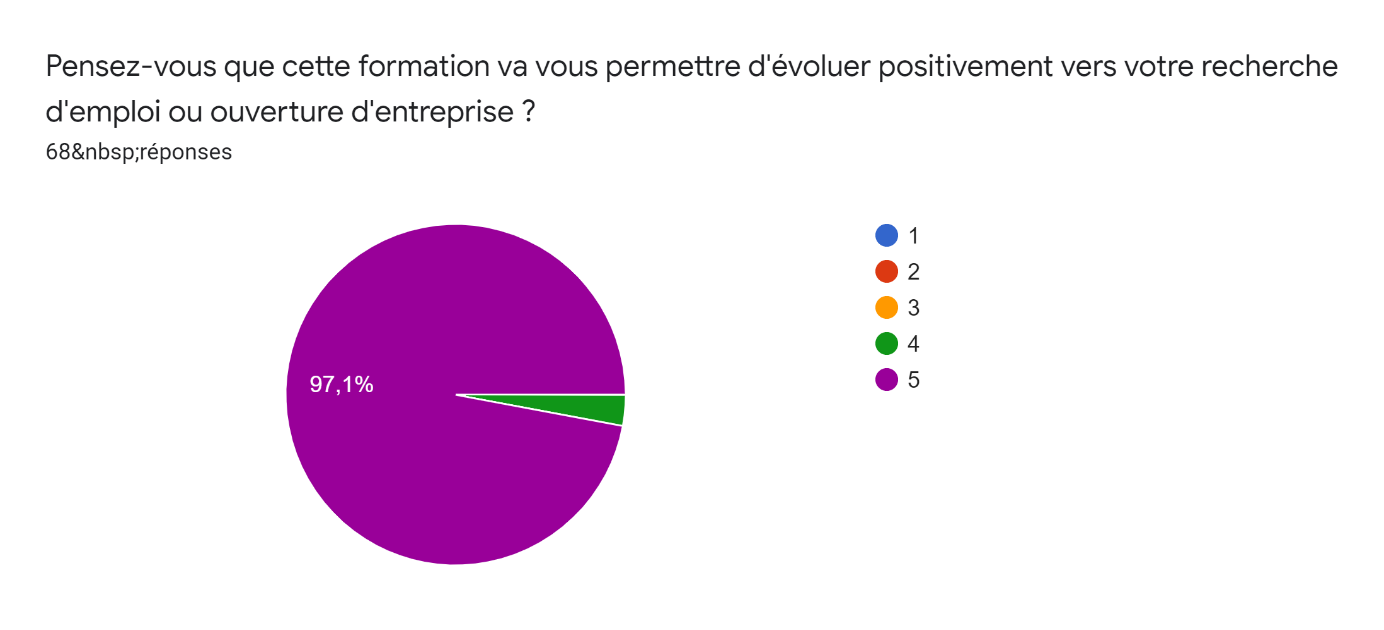 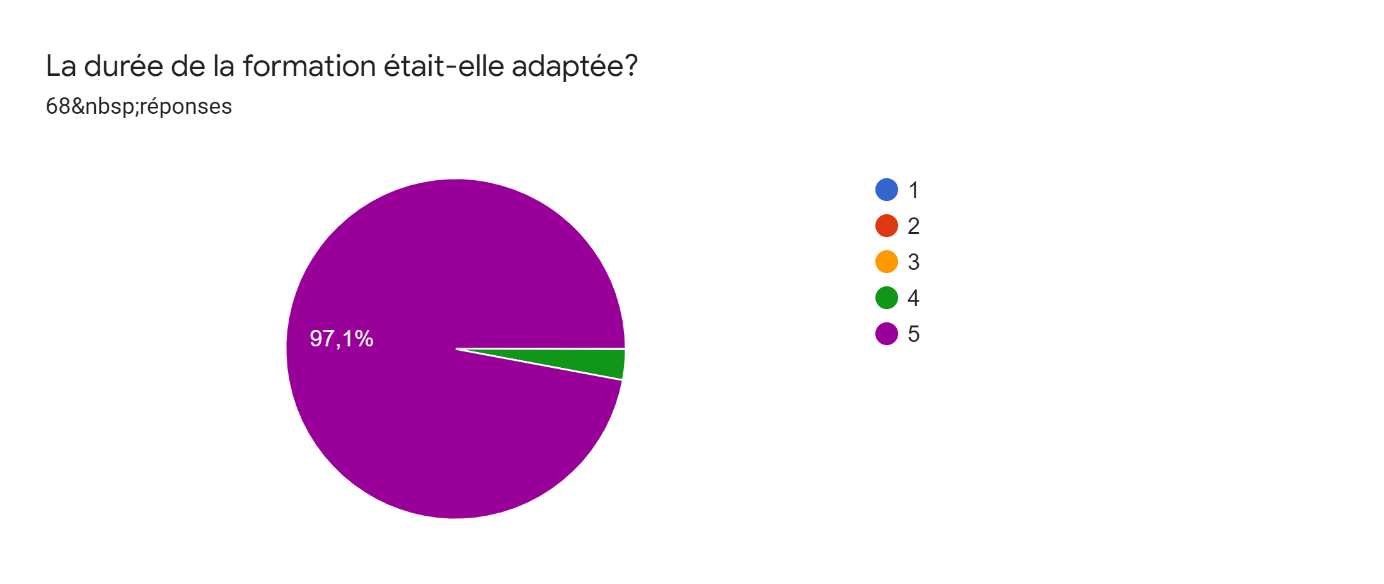 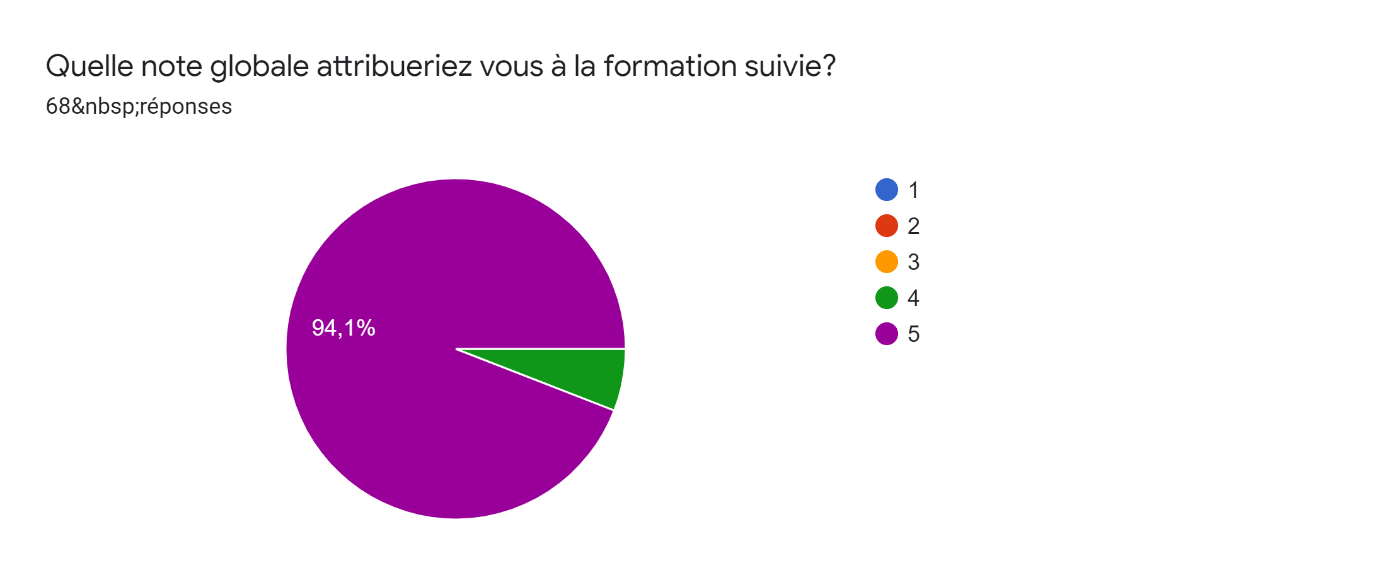 Version 16/08/21